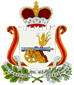 АДМИНИСТРАЦИЯ ЛЕОНИДОВСКОГО сельского   поселения ЕЛЬНИНСКОГО района Смоленской областиРАСПОРЯЖЕНИЕот 27.07.2017 г.    № 62-рОб утверждении реестра муниципальных услуг и функций, предоставляемых Администрацией Леонидовского сельского поселения Ельнинского района Смоленской областиУтвердить Реестр муниципальных услуг и функций, предоставляемых Администрацией Леонидовского сельского поселения Ельнинского района Смоленской области (прилагается).Разместить  Реестр муниципальных услуг и функций, предоставляемых Администрацией Леонидовского сельского поселения Ельнинского района Смоленской области на официальном сайте Администрации Леонидовского сельского поселения Ельнинского района Смоленской области.Опубликовать настоящее распоряжение в печатном средстве массовой информации Леонидовского сельского поселения Ельнинского района Смоленской области «Леонидовский вестник».Распоряжение Администрации Леонидовского сельского поселения Ельнинского района Смоленской области от 18.03.2016 г. № 16-р  признать утратившим силу.Настоящее распоряжение распространяет своё действие на правоотношения, возникшие с 01.04.2017 года.Контроль за исполнением настоящего распоряжения оставляю за собой.Главы муниципального образованияЛеонидовского сельского поселения Ельнинского района Смоленской области                                       Н.В.Нестерова        УТВЕРЖДЕНРаспоряжением Администрации Леонидовского  сельского поселения Ельнинского района Смоленской области   от 27.07.2017 г.  № 62-рРЕЕСТРмуниципальных услуг и функций, предоставляемых Администрацией Леонидовского  сельского поселения Ельнинского района Смоленской области№ п/пНаименование муниципальной услугиОрган местного самоуправления (структурное подразделение), ответственное за организацию предоставления муниципальной услугиНормативно правовой акт, закрепляющий предоставление услуги за муниципальным образованиемПолучатель муниципальной услугиДолжностное лицо ответственное за разработку административного регламента1При  Постановка на учет граждан в качестве нуждающихся в жилых помещениях, предоставляемых по договорам социального наймаАдминистрация Леонидовского сельского поселения Ельнинского района Смоленской областип.6 ч.1 ст.14 Федерального закона от 06.10.2003 №131-ФЗ «Об общих принципах организации местного самоуправления в Российской Федерации»; Жилищный кодекс Российской Федерации; областной закон от 13.03.2006 №6-з «О порядке ведения органами местного самоуправления муниципальных образований Смоленской области учета граждан в качестве нуждающихся в жилых помещениях, предоставляемых по договорам социального найма, на территории Смоленской области»Физические лицаГлава муниципального образования Леонидовского сельского поселения Ельнинского района Смоленской области2Предоставление жилого помещения, находящегося в муниципальной собственности  Леонидовского сельского поселения Ельнинского района Смоленской области,гражданину на основании договора социального наймаАдминистрация Леонидовского сельского поселения Ельнинского района Смоленской областип. 6 ч.1 ст.14 Федерального закона от 06.10.2003 №131-ФЗ «Об общих принципах организации местного самоуправления в Российской Федерации»; Жилищный Кодекс Российской ФедерацииФизические лицаГлава муниципального образования Леонидовского сельского поселения Ельнинского района Смоленской области3Выдача выписок из реестра муниципальной собственности на объекты недвижимого имуществаАдминистрация Леонидовского сельского поселения Ельнинского района Смоленской областип. 3 ч.1 ст.14 Федерального закона от 06.10.2003 №131-ФЗ «Об общих принципах организации местного самоуправления в Российской Федерации»Физические и юридические лицаГлава муниципального образования Леонидовского сельского поселения Ельнинского района Смоленской области4Предоставление информации об объектах недвижимого имущества, находящихся в муниципальной собственности  Леонидовского сельского Ельнинского района Смоленской области  и предназначенных для сдачи в арендуАдминистрация Леонидовского  сельского поселения Ельнинского района Смоленской областип. 3 ч.1 ст.14 Федерального закона от 06.10.2003 №131-ФЗ «Об общих принципах организации местного самоуправления в Российской Федерации»Физические и юридические лицаГлава муниципального образования Леонидовского сельского поселения Ельнинского района Смоленской области5Предоставление объектов недвижимого имущества, находящихся в муниципальной собственности (кроме земли)  Леонидовского сельского поселения Ельнинского района Смоленской области  в арендуАдминистрация Леонидовского сельского поселения Ельнинского района Смоленской областип. 3 ч.1 ст.14 Федерального закона от 06.10.2003 №131-ФЗ «Об общих принципах организации местного самоуправления в Российской Федерации»; Гражданский кодекс Российской ФедерацииФизические и юридические лицаГлава муниципального образования Леонидовского сельского поселения Ельнинского района Смоленской области6Предоставление объектов недвижимого имущества, находящихся в муниципальной собственности (кроме земли)  Леонидовского  сельского поселения Ельнинского района Смоленской области в безвозмездное временное пользованиеАдминистрация Леонидовского  сельского поселения Ельнинского района Смоленской областип. 3 ч.1 ст.14 Федерального закона от 06.10.2003 №131-ФЗ «Об общих принципах организации местного самоуправления в Российской Федерации»; Гражданский кодекс Российской ФедерацииФизические лицаГлава муниципального образования Леонидовского сельского поселения Ельнинского района Смоленской области7Выдача архивных справок, архивных выписок и копий архивных документовАдминистрация Леонидовского сельского поселения Ельнинского района Смоленской областип. 17 ч.1 ст.14 Федерального закона от 06.10.2003 №131-ФЗ «Об общих принципах организации местного самоуправления в Российской Федерации»; Федеральный закон от 22.10.2004 №125-ФЗ «Об архивном деле в Российской Федерации»Физические и юридические лицаГлава муниципального образования Леонидовского сельского поселения Ельнинского района Смоленской области8Присвоение адресов объектам недвижимого имущества, находящимся в границах  населенных  пунктов Леонидовского сельского поселения Ельнинского района Смоленской областиАдминистрация Леонидовского сельского поселения Ельнинского района Смоленской областип. 21 ч.1 ст.14 Федерального закона от 06.10.2003 №131-ФЗ «Об общих принципах организации местного самоуправления в Российской Федерации»Физические и юридические лицаГлава муниципального образования Леонидовского сельского поселения Ельнинского района Смоленской области9Предоставление информации об объектах культурного наследия местного значения, находящихся на территории  Леонидовского сельского поселения Ельнинского района Смоленской области и включенных в единый государственный реестр объектов культурного наследия (памятников истории и культуры) народов Российской ФедерацииАдминистрация Леонидовского сельского поселения Ельнинского района Смоленской областип. 21 ч.1 ст.14 Федерального закона от 06.10.2003 №131-ФЗ «Об общих принципах организации местного самоуправления в Российской Федерации»; Федеральный закон от 25.06.2002 № 73-ФЗ «Об объектах культурного наследия (памятниках истории и культуры) народов Российской Федерации»Физические и юридические лицаГлава муниципального образования Леонидовского сельского поселения Ельнинского района Смоленской области10Выдача документов (выписки из похозяйственной книги, выписки из домовой книги, справок)Администрация Леонидовского сельского поселения Ельнинского района Смоленской областиЖилищный кодекс Российской ФедерацииФизические лицаГлава муниципального образования Леонидовского сельского поселения Ельнинского района Смоленской области11Выдача решений о переводе или об отказе в переводе жилого помещения в нежилое помещение или нежилого помещения в жилое помещениеАдминистрация Леонидовского сельского поселения Ельнинского района Смоленской областип. 20 ч. 1 ст. 14 Федерального закона от 06 .10.2003г. № 131-ФЗ «Об общих принципах организации местного самоуправления в Российской Федерации»; Градостроительный кодекс Российской ФедерацииФизические и юридические лицаГлава муниципального образования Леонидовского сельского поселения Ельнинского района Смоленской области12Выдача  документов о согласовании переустройства и (или) перепланировки жилого  помещенияАдминистрация Леонидовского сельского поселения Ельнинского района Смоленской областип. 20 ч. 1 ст. 14 Федерального закона от 06 .10.2003г. № 131-ФЗ «Об общих принципах организации местного самоуправления в Российской Федерации»; Градостроительный кодекс Российской ФедерацииФизические и юридические лицаГлава муниципального образования Леонидовского сельского поселения Ельнинского района Смоленской области13Назначение, расчет и выплата пенсии за выслугу лет лицам, замещавшим муниципальные должности, должности муниципальной службы (муниципальные должности муниципальной службы) в органах местного самоуправления Леонидовского сельского поселения Ельнинского района Смоленской областиАдминистрация Леонидовского сельского поселения Ельнинского района Смоленской области Федеральный закон от 27 июля 2010 года № 210-ФЗ «Об         организации предоставления государственных и муниципальных услуг»Физические лицаГлава муниципального образования Леонидовского сельского поселения Ельнинского района Смоленской области14Рассмотрение  уведомлений       о проведении публичных мероприятий на территории  Леонидовского сельского поселения    Ельнинского района Смоленской областиАдминистрация Леонидовского сельского поселения Ельнинского района Смоленской области Федеральный закон от 27 июля      2010 года № 210-ФЗ «Об организации предоставления государственных и муниципальных услуг»; Федеральный закон от 19 июня 2004 года № 54-ФЗ "О собраниях, митингах, демонстрациях, шествиях и   пикетированиях"Физические и юридические лицаГлава муниципального образования Леонидовского сельского поселения Ельнинского района Смоленской области15По осуществлению контроля за использованием и сохранностью муниципального жилищного фонда, соответствием жилых помещений данного фонда установленным санитарным и техническим правилам и нормам, иным требованиям законодательстваАдминистрация Леонидовского сельского поселения Ельнинского района Смоленской областип 6 ст.14 Федерального закона  от 06 .10.2003г. № 131-ФЗ «Об общих принципах организации местного самоуправления в Российской Федерации»,п.1.1. ст.20 Жилищного кодекса Российской Федерации, п.4.ст.2 Федерального закона от 26.12.2008г. №294- ФЗ «О защите прав юридических лиц и индивидуальных предпринимателей при осуществлении государственного контроля (надзора) и муниципального контроля», ст.3 Закона Смоленской области от 28.09.2012 № 74-з  «О порядке осуществления уполномоченными органами местного самоуправления муниципальных образований Смоленской области муниципального жилищного контроля и порядке взаимодействия уполномоченных органов местного самоуправления муниципальных образований Смоленской области, осуществляющих муниципальный жилищный контроль, с уполномоченным органом исполнительной власти Смоленской области, осуществляющим региональный государственный жилищный надзор, при организации и осуществлении муниципального жилищного контроля»Физические и юридические лицаГлава муниципального образования Леонидовского сельского поселения Ельнинского района Смоленской области16По осуществлению муниципального контроля за сохранностью автомобильных дорог местного значения в границах населенных пунктов поселенияАдминистрация Леонидовского сельского поселения Ельнинского района Смоленской областип. 5ч.1 ст.14 Федерального закона  от 06 .10.2003г. № 131-ФЗ «Об общих принципах организации местного самоуправления в Российской Федерации», ч.4 ст.6 Федерального закона от 10.12.1995 года №  196-ФЗ «О безопасности дорожного движения», ст. 13 и 13.1 Федерального закона от 08.11.2007 года № 257-ФЗ «Об автомобильных дорогах и о дорожной деятельности в Российской Федерации и о внесении изменений в отдельные законодательные акты Российской Федерации»Физические и юридические лицаГлава муниципального образования Леонидовского сельского поселения Ельнинского района Смоленской области